
"VIN&VIN" giver os et indblik i forskellige vine
med tilhørende snacks.

Vi slutter arrangementet med et lækkert 
tapas- og ostebord.

Prisen er 100 kr. pr. person.
(Vinsmagningen sponseres af Aktivitetsudvalget)
VINSMAGNING

LØRDAG D. 26. AUGUST KL. 18.00
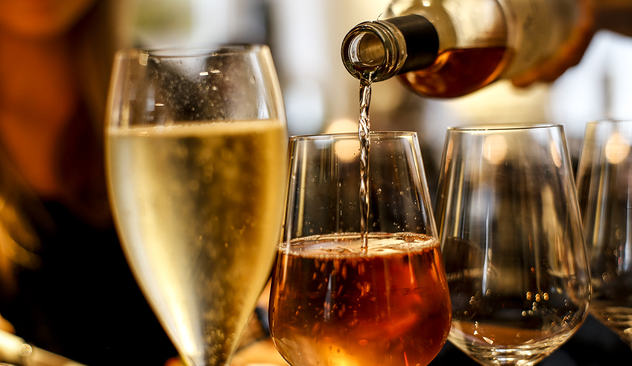 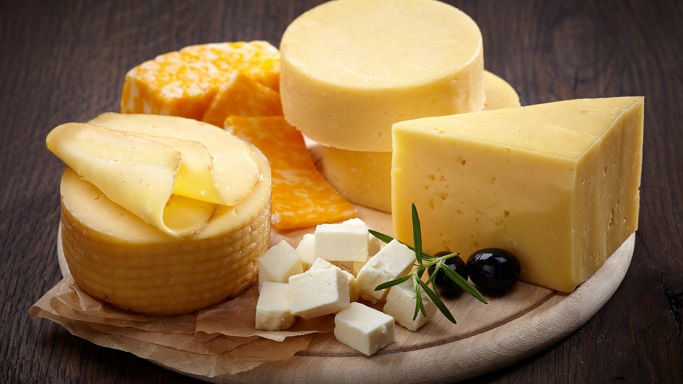 Tilmelding er nødvendig
senest d. 25. august
hos Købmanden
tlf/sms 2784 7881.